Questão 1. Sobre as bases e a origem do Iluminismo, das alternativas a seguir, Marque (V) para as que julgar verdadeiras e (F) para as falsas.a) (F) O Renascimento, a Reforma Religiosa, a expansão marítimo-comercial e a ascensão da burguesia foram movimentos isolados na Europa e nada influenciaram nas bases do Iluminismo.b) (F) O racionalismo método científico, estabeleceu a razão como único caminho para o conhecimento.c) (V) Segundo o pensamento iluminista, o avanço do conhecimento só poderia se dar pela via do racionalismo abstrato.d) (V) O racionalismo, o liberalismo eo anticlericalismo foram alguns dos princípios iluminista.Questão 2. O movimento conhecido como Ilustração ou Iluminismo marcou uma revolução intelectual, ocorrida na sociedade europeia ao longo do século XVIII. O Iluminismo, em seu âmbito intelectual, expressou a:a) negação do humanismo renascentista baseado no experimentalismo, na física e na matemática.b) aceitação do dogmatismo católico e da escolástica medieval.c) consolidação do racionalismo como fundamento do conhecimento humano.d) defesa dos pressupostos políticos e das práticas econômicas do Estado do Antigo Regime.Questão 3. Marque a alternativa que contenha algumas das características do Iluminismo.a) Uso da razão; crítica ao autoritarismo; oposição ao fanatismo; crítica à autoridade religiosa; uso da ciência para contestar as doutrinas religiosas.b) Uso da razão; crítica ao autoritarismo; oposição à ciência; crítica à autoridade religiosa; uso da fé para contestar o conhecimento científico.c) Uso da razão; crítica ao autoritarismo; oposição ao fanatismo; crítica à autoridade religiosa; uso das doutrinas religiosas contestar a ciência.d) Abandono da razão; crítica à ciência; oposição à filosofia; crítica à autoridade religiosa.Questão 4. O Iluminismo influenciou movimentos em regiões do mundo. Sendo assim, assinale a alternativa que contenha algumas das revoluções que foram inspiradas por este movimento.a) Revolução Francesa (França), Revolução Inglesa (Inglaterra) e Conjuração Baiana (Brasil).b) Revolução Francesa (França), Revolução Americana (Estados Unidos) e Conjuração Mineira (Brasil).c) Revolução Liberal do Porto (Portugal), Revolução Americana (Estados Unidos) e Conjuração Baiana (Brasil).d) Revolução Francesa (França), Revolução Americana (Estados Unidos) e Revolta de Beckman (Brasil).Questão 5. Por que o século XVIII é considerado o Século das Luzes?Devido a ascensão do pensamento iluminista.Questão 6. Sobre o chamado despotismo esclarecido é correto afirmar que:a) foi um fenômeno comum a todas as monarquias europeias, tendo por característica a utilização dos princípios do Iluminismo.b) foram os déspotas esclarecidos os responsáveis pela sustentação e difusão das ideias iluministas elaboradas pelos filósofos da época.c) foi uma tentativa bem-intencionada, embora fracassada, das monarquias europeias reformarem estruturalmente seus Estados.d) foram os burgueses europeus que convenceram os reis a adotarem o programa de modernização proposto pelos filósofos iluministas.Questão 7. Sobre a inovação tecnológica no sistema fabril na Inglaterra do século XVIII, é correto afirmar que ela:a) deu-se dentro das fábricas, cujos proprietários estimulavam os operários a desenvolver novas tecnologias.b) ocorreu graças ao investimento em pesquisa tecnológica de ponta, feito pelos industriais que participaram da Revolução Industrial.c) nasceu do apoio dado pelo Estado à pesquisa nas universidades.d) foi adotada não somente para promover maior eficácia da produção, como também para realizar a dominação capitalista, à medida que as máquinas submeteram os trabalhadores a formas autoritárias de disciplina e a uma determinada hierarquia.Questão 8. Dentre as consequências sociais forjadas pela Revolução Industrial pode-se mencionar:a) a melhoria das condições de habitação e sobrevivência para o operariado, proporcionada pelo surto de desenvolvimento econômico.b) o desenvolvimento de uma camada social de trabalhadores, que destituídos dos meios de produção, passaram a sobreviver apenas da venda de sua força de trabalho.c) a ascensão social dos artesãos que reuniram seus capitais e suas ferramentas em oficinas ou domicílios rurais dispersos, aumentando os núcleos domésticos de produção.d) a criação do Banco da Inglaterra, com o objetivo de financiar a monarquia e ser também, uma instituição geradora de empregos.Questão 9. O novo processo de produção introduzido com a Revolução Industrial, no século XVIII, caracterizou-se pela:a) implantação da indústria doméstica rural em substituição às oficinas.b) mecanização da produção agrícola e consequente fixação do homem à terra.c) realização da produção em grandes unidades fabris e intensa divisão do trabalho.d) facilidade na compra de máquinas pelos artesãos que conseguiam financiamento para isso.Questão 10. A industrialização não foi um fenômeno isolado e atingiu todas as partes do globo. Neste contexto, o papel dos territórios que conseguiram sua independência política durante a Segunda Revolução Industrial foi:a) tornaram-se fornecedores de matérias-primas agrícolas para aqueles que estavam industrializando-se.b) receberam grande parte dos capitais excedentes europeusc) absorveram os camponeses que foram expulsos do campo como foi o caso de franceses, alemães e italianos.d) conseguiram atrair capitais e mão de obra qualificada que, por sua vez, possibilitaram o processo de industrialização.Bom desempenho!!!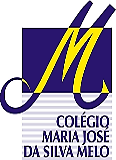 COLÉGIO MARIA JOSÉ DA SILVA MELOCOLÉGIO MARIA JOSÉ DA SILVA MELOCOLÉGIO MARIA JOSÉ DA SILVA MELOCOLÉGIO MARIA JOSÉ DA SILVA MELOQUANTIT.________QUALIT. ________NOTA______Série: 8° ano fund.Professor(a): Fernanda Aparecida Data: 20 /03/2021 Data: 20 /03/2021QUANTIT.________QUALIT. ________NOTA______Série: 8° ano fund.Professor(a): Fernanda Aparecida Data: 20 /03/2021 Data: 20 /03/2021QUANTIT.________QUALIT. ________NOTA______Nome:Nome:Nome:NºQUANTIT.________QUALIT. ________NOTA______VERIFICAÇÃO DA APRENDIZAGEM DE HISTÓRIAVERIFICAÇÃO DA APRENDIZAGEM DE HISTÓRIAVERIFICAÇÃO DA APRENDIZAGEM DE HISTÓRIAVERIFICAÇÃO DA APRENDIZAGEM DE HISTÓRIAVERIFICAÇÃO DA APRENDIZAGEM DE HISTÓRIAVERIFICAÇÃO DA APRENDIZAGEM DE HISTÓRIAVERIFICAÇÃO DA APRENDIZAGEM DE HISTÓRIA